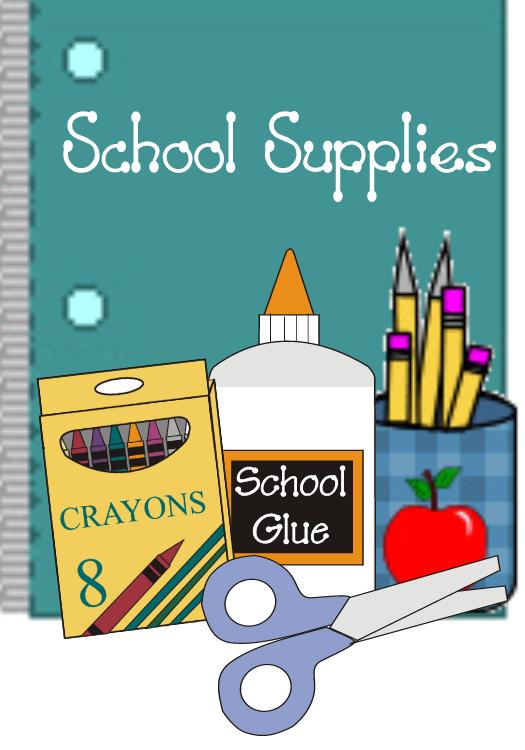 Mrs. Boniello’s ClassSupply List2018-2019 School Year   1-  Package of colored pencilsPackage of pencils1-  Box of Crayons1-  Clear (Lucite) Pencil box     3-  Composition Books     2-  Packages of Post-it-Notes     3-  Boxes of Tissues     1-  Box of large Zip Lock Bags  1-  Box of small Zip Lock Bags 1-  Tub of Baby Wipes     2-  Tubs of Lysol wipes     2-  Glue sticks